Wind and Sand Program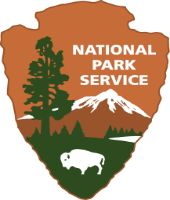  Upper Middle School Worksheet (Grades 6-8)Instructions: Fill out this worksheet while following along with the “Wind and Sand” video.   What did Wilbur believe? _________________________________________ What did Wilbur and Orville’s dad give them? ________________________________Who was Otto Lilienthal? ________________________________________________What four things do you need to figure out in order to fly?  __________ __________ __________ Thrust What three things did the Wright brothers need in a good location? _______ _______ Isolation (not as many people) What do you notice about the area? _____________________________________________________________ What was the closest town when the Wright brothers were there? ____________________ How did they find out about the town of Kitty Hawk? _______________________________________________________ What do you find interesting about the first glider (1900)? _______________________________________________________ What was the problem with the second glider (1901)?______________________________________ How were Wilbur and Orville feeling after the 1901 trip? ______________________________________ Who encouraged Wilbur and Orville? _______________________________What did Wilbur realize when he was at the conference? _______________________________ What did Wilbur and Orville do after the conference? __________________________________ What did they add to the 1902 glider? ________________________ How were Wilbur and Orville feeling after the 1902 trip? ___________________________What two things did they have to add to the glider design in order to make a powered flyer?  __________________________ __________________________ Who helped with their engine? ____________________________ When did they tell their family they would be home? _________________________Who won the coin toss and tried to fly on Dec 14th? __________________ How did they signal to their friends that they needed help with the flyer? __________________________________ How far was the fourth flight? ____________ What job was John Daniels assigned that day? ________________________ What do you think is the most interesting thing about the first flight photo? _________________________________________________________________ What is one connection you made to the Wright brothers’ story? _______________________________________________________________________ 